根据3号文件中的内容，我荣幸地将附件中国际电信联盟副秘书长职位候选人的竞选材料转呈大会：Fatimetou MOHAMED-SALECK博士（毛里塔尼亚伊斯兰共和国）	秘书长
	哈玛德•图埃博士附件：	1件附件毛里塔尼亚伊斯兰共和国毛里塔尼亚驻瑞士大使馆常驻联合国日内瓦办事处和其他国际组织代表团我方文号：	194/13毛里塔尼亚伊斯兰共和国常驻联合国日内瓦办事处和其他国际组织代表团向国际电信联盟秘书长致意，并荣幸地向阁下您转呈毛里塔尼亚外交合作部部长阁下的信函，其中包含我国竞选国际电信联盟副秘书长职位的候选人Fatimetou bint Mohamed-Salek博士的履历。（毛里塔尼亚常驻代表团公章）
2013年12月9日，日内瓦2013年12月2日，努瓦克肖特自：		毛里塔尼亚伊斯兰共和国
		外交合作部部长
致：		国际电联秘书长我方文号：	0179/MAEC/M尊敬的先生，我荣幸地告知国际电联秘书长，毛里塔尼亚伊斯兰共和国已决定推举Fatimetou bint Mohamed-Salek博士作为候选人，在定于2014年10月20日至11月7日在大韩民国釜山召开的全权代表大会上竞选国际电信联盟副秘书长一职。应指出，Fatimetou bint Mohamed-Salek女士拥有应用数学博士和计算机科学工程学士学位。她现为努瓦克肖特大学教授，并经营一家电信公司，同时担任发展政策方面的国际顾问。在2000年至2004年期间，她曾在毛里塔尼亚政府担任新技术领域的国务秘书。随信附上一份有关候选人资历和经验的履历，希望能对国际电信联盟有所助益。顺致崇高敬意。（签名）部长
艾哈迈德·特盖迪（Ahmed Teguedi）（毛里塔尼亚外交合作部公章）A	教育：计算机科学与应用数学教授
努瓦克肖特大学，1996年至今。B	政府职责：新技术领域的国务秘书
毛里塔尼亚政府，2000年–2004年。C	管理职责及在私营部门的其他活动2008年至至今，毛里塔尼亚SERVOTICs（信息通信技术和电信业务公司）总经理。2009年至今：“手机银行”（面向无银行账户用户的移动支付解决方案）项目负责人。2004年 – 2010年，毛里塔尼亚MAADIN自然资源公司（采矿和石油部门）总经理。1997年 – 1999年，毛里塔尼亚通用银行组织与发展部主管。1995年 – 1996年，IFP集团法国GEOMATH国际子公司开发工程师。1996年 – 1997年，法国地球物理公司（CGG）开发工程师。1991年 – 1995年，法国道达尔公司勘探生产/研发部研发工程师。D	国家和国际顾问2010年 – 2011年，信息通信技术发展政策方面的咨询技术援助，毛里塔尼亚中央银行；自2012年起担任毛里塔尼亚电台顾问；自2012年起担任电信运营商Mauritel（毛里塔尼亚电信公司）顾问。2009年 – 2010年，毛里塔尼亚，联合国开发计划署，在活动组织及贫穷与环境联动项目的报告编制方面的专长。2009年，在信息通信技术推广方面的专长：负责管理现代化、信息通信技术和MAURITEL事务的国务秘书/国家保护上网儿童日（世界电信日）/信息技术安全“护照”。2005年 – 2006年，摩洛哥，联合国非洲经济委员会（北非），电子商务专家。联合国非洲经济委员会在NICI计划的评价和影响研究方面的专家：信息通信技术发展政策审核：电子政务、监管系统、电信运营商、主要私营部门和民间社会的参与者。1999年 – 2000年，毛里塔尼亚，经济与发展部及CDHLCP – CSLP总署，信息通信技术发展战略方面的专家。软件开发专家 – Web应用与数据库：负责毛里塔尼亚政府（www.mauritania.mr）首个官方网站的开发平台的协调。2009年，埃及 – 将女性纳入北非的贸易政策，联合国非洲经济委员会。2007年，卢旺达 – 非洲应采用何种普遍接入手段？“毛里塔尼亚案例” – 连通非洲论坛，2007年10月29-30日。2005年，阿布贾 – 世界电信发展大会（2006年，多哈）的挑战：世界电信发展大会的筹备会议。2003年，巴黎 – 从NEPAD视角看毛里塔尼亚的NICT，FIED’2003。2003年，毕尔巴鄂 – 新技术与发展，向“IT4ALL”国际会议提交的报告。2002年，柏林 – 电子贸易：关于“世界贸易的发展问题”的国际政策对话。2001年，日内瓦 – 世界电信政策论坛，电信政策和IP电话。2000年，巴塞罗那 – 第一届公民网络世界大会，发展中国家的数字化发展。载于数字百科全书中的“伊斯兰世界的信息通信技术，电子政务时代的毛里塔尼亚”，2005年12月，美国。载于《地球物理学》中的“多尺度地震波形反演”，1994年11月，与Carey Bunks和Stephane Zaleski合作（第1151至1157页）。载于GHOST中的“多重网格法地震反演”：（TOTAL-TEP/DE/DTE/RTS），1994年6月（第62-68页）“结合多重网格和渐变方法来解决地震反演问题” – 第63次勘探地球物理学家协会（SEG）会议，美国休斯顿，1993年9月26日至30日，载于论文详细摘要及作者简历S14.6（第688-691页）。“地震反演问题” – 第62次勘探地球物理学家协会（SEG）会议，美国华盛顿，1992年11月2-6日，载于论文详细摘要及作者简历S13.2（第330-333页）。
最佳论文奖获奖者ADEM（毛里塔尼亚能源发展协会）主席和ADEA（非洲能源发展区域协会）会员。泛非组织ACSIS（非洲信息社会民间团体）成员。互联网协会（ISOC）和毛里塔尼亚新信息通信技术集团（GNTIC）成员，以及于2000年在毛里塔尼亚努瓦克肖特举办的首届互联网博览会的组织者。1990年与数名法国和非洲工程师联合发起SESAME倡议，此倡议关注非洲的信息技术发展。13/09/2013认证	联系方式：BP 5060, F-Nord 264 Tevragh-Zeina Nouakchott, Mauritania______________全权代表大会（PP-14）
2014年10月20日-11月7日，釜山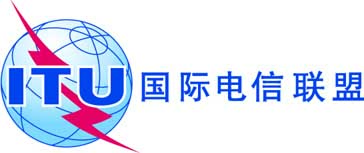 全体会议文件 22-C2013年12月10日原文：阿拉伯文/英文/法文秘书长的说明秘书长的说明副秘书长职位候选人副秘书长职位候选人Fatimetou Mohamed-Saleck博士，毛里塔尼亚籍，46岁应用数学博士，计算机科学工程师应用数学与计算机科学教授信息通信技术发展政策国际顾问电信业务公司负责人毛里塔尼亚新技术领域前国务秘书	专业经验 – 简版阿拉伯文 – 法文 – 英文电话：+222 36 30 11 82fsaleck@servotics.com	主要国际会议	主要出版物	专业和相关网络